MRiRW/PSWPR 2023–2027/7()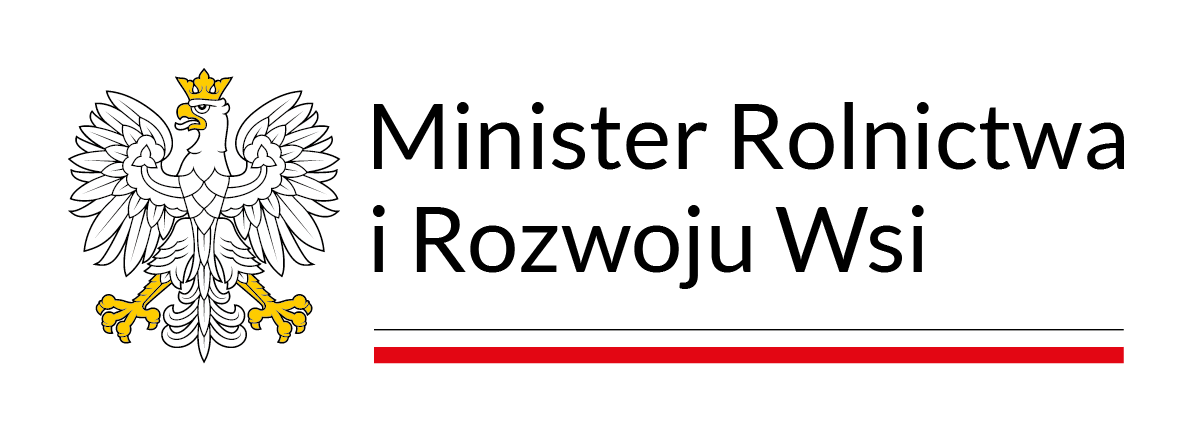 Wytyczne szczegółowe w zakresie przyznawania, wypłaty i zwrotu pomocy finansowej w ramach Planu Strategicznego dla Wspólnej Polityki Rolnej na lata 2023–2027 dla interwencji I.10.3 Inwestycje zapobiegające rozprzestrzenianiu się ASF Minister Rolnictwa i Rozwoju WsiWarszawa, $data podpisu r.Podstawa prawnaWytyczne zostały wydane na podstawie  ustawy z dnia  o Planie Strategicznym dla Wspólnej Polityki Rolnej na lata 2023–2027 (Dz. U. z ). Obowiązywanie wytycznychNiniejsze wytyczne obowiązują od dnia I. Słownik pojęćbeneficjent – podmiot, któremu przyznano pomoc ekspertyza – ekspertyza dotycząca parametrów w zakresie przechowywania słomy oraz paszy do wykorzystania w pracach nad wdrożeniem interwencji I.10.3 Inwestycje zapobiegające rozprzestrzenianiu się ASF w ramach Planu Strategicznego dla Wspólnej Polityki Rolnej na lata 2023–2027, opracowana przez Instytut Zootechniki Państwowy Instytut Badawczykomputerowa baza danych – baza danych prowadzona przez ARiMR, zawierająca informacje dotyczące identyfikacji zwierząt i siedzib stad tych zwierząt, wykorzystywana do ustalenia miejsc pobytu i przemieszczeń zwierząt, na podstawie ustawy z dnia 4 listopada 2022 r. o systemie identyfikacji i rejestracji zwierzątnieruchomość objęta inwestycją – nieruchomość położona na terenie Rzeczypospolitej Polskiej, na której prowadzony jest chów lub hodowla świń i na której jest realizowana inwestycja objęta pomocą w ramach I.10.3okres związania celem – okres po wypłacie pomocy, w trakcie którego beneficjent powinien utrzymać spełnianie warunków przyznania i wypłaty pomocy oraz realizować lub zrealizować określone zobowiązania w ramach danej interwencji PS WPRrolnik – rolnik w rozumieniu art. 3 pkt 1 rozporządzenia 2021/2115, którego gospodarstwo jest położne na terytorium Rzeczypospolitej Polskiej świnie ras rodzimych – świnie ras: puławska, złotnicka biała, złotnicka pstra, objęte programami ochrony zasobów genetycznychświnie czystych ras – świnie ras: wielka biała polska, polska biała zwisłoucha, puławska, hampshire, duroc, pietrain, wielka biała ojcowska, złotnicka biała, złotnicka pstra, wpisane do ksiąg hodowlanych i uczestniczące w realizacji programów hodowlanych zatwierdzonych przez Ministra Rolnictwa i Rozwoju Wsiwytyczne podstawowe – wytyczne podstawowe w zakresie pomocy finansowej w  ramach Planu Strategicznego dla Wspólnej Polityki Rolnej na lata 2023–2027II. Wykaz skrótówARiMR – Agencja Restrukturyzacji i Modernizacji RolnictwaASF – afrykański pomór świń I.10.3 – interwencja Inwestycje zapobiegające rozprzestrzenianiu się ASF w ramach PS WPRPROW 2014–2020 – Program Rozwoju Obszarów Wiejskich na lata 2014–2020PS WPR – Plan Strategiczny dla Wspólnej Polityki Rolnej na lata 2023–2027rozporządzenie 2021/2115 – rozporządzenie Parlamentu Europejskiego i Rady (UE) 2021/2115 z dnia 2 grudnia 2021 r. ustanawiające przepisy dotyczące wsparcia planów strategicznych sporządzanych przez państwa członkowskie w ramach wspólnej polityki rolnej (planów strategicznych WPR) i finansowanych z Europejskiego Funduszu Rolniczego Gwarancji (EFRG) i z Europejskiego Funduszu Rolnego na rzecz Rozwoju Obszarów Wiejskich (EFRROW) oraz uchylające rozporządzenia (UE) nr 1305/2013 i (UE) nr 1307/2013wariant 7.4. – wariant Zachowanie lokalnych ras świń w ramach PROW 2014–2020 wariant 8.6. – wariant Zachowanie zagrożonych zasobów genetycznych zwierząt w rolnictwie w ramach PS WPRWOP – wniosek o płatnośćWOPP – wniosek o przyznanie pomocyIII. Informacje ogólneNiniejsze wytyczne uzupełniają wytyczne podstawowe w odniesieniu do I.10.3. Niniejsze wytyczne określają:warunki przyznawania pomocy;kryteria wyboru operacji wraz z określeniem minimalnej liczby punktów umożliwiającej przyznanie pomocy oraz kryteriami rozstrzygającymi;warunki realizacji operacji; formę, w jakiej przyznawana jest pomoc, maksymalną wysokość pomocy oraz maksymalny dopuszczalny poziom pomocy;warunki wypłaty pomocy;zobowiązania w okresie związania celem;warunki zwrotu wypłaconej pomocy. Pomoc realizuje następujące cele szczegółowe WPR:„wspieranie godziwych dochodów gospodarstw i odporności sektora rolnictwa w całej Unii w celu zwiększenia długoterminowego bezpieczeństwa żywnościowego oraz różnorodności w rolnictwie, a także zapewnienia zrównoważoności ekonomicznej produkcji rolnej w Unii”;„przyciąganie i utrzymanie młodych rolników i nowych rolników oraz ułatwianie rozwoju zrównoważonej działalności gospodarczej na obszarach wiejskich”;„poprawa reagowania rolnictwa Unii na potrzeby społeczne dotyczące żywności i zdrowia, w tym w zakresie żywności wysokiej jakości, bezpiecznej, bogatej w składniki odżywcze i produkowanej w zrównoważony sposób, w zakresie zmniejszenia marnowania żywności, zwiększenia dobrostanu zwierząt i zwalczania oporności na środki przeciwdrobnoustrojowe”.Niniejsze wytyczne zostały wydane w celu prawidłowej realizacji zadań przez ARiMR związanych z przyznawaniem, wypłatą i zwrotem pomocy finansowej, w szczególności w celu opracowania ogłoszenia o naborze wniosków o przyznanie pomocy, regulaminu naboru wniosków oraz procedur dotyczących przyznawania, wypłaty i zwrotu pomocy.IV. Przyznawanie pomocyPomoc przyznaje się:rolnikowi;w formie:zryczałtowanej ustalonej według kosztów jednostkowych – w przypadku operacji, o których mowa w sekcji IV.2.1 pkt 1,refundacji części kosztów kwalifikowalnych – w przypadku operacji, o których mowa w sekcji IV.2.1 pkt 2 – 7 oraz w przypadku kosztów ogólnych w ramach operacji, o których mowa w sekcji IV.2.1;w wysokości do 80%:sumy iloczynów kosztów jednostkowych: zł oraz długości planowanego ogrodzenia wyrażonej w metrach bieżących,  zł oraz liczby bram,  zł oraz liczby furtek oraz– w przypadku operacji, o których mowa w sekcji IV.2.1 pkt 1,kosztów kwalifikowalnych – w przypadku operacji, o których mowa w sekcji IV.2.1 pkt 2 – 7, kosztów ogólnych stanowiących nie więcej niż 10% sumy iloczynów kosztów jednostkowych, o których mowa w ust. 1 pkt 3 lit. a oraz pozostałych kosztów kwalifikowalnych, o których mowa w ust. 1 pkt 3 lit. b; na operację o planowanej wysokości kosztów kwalifikowalnych powyżej 20 tys. zł w przypadku operacji, o których mowa w sekcji IV.2.1 pkt 2 – 7;do maksymalnej wysokości 100 tys. zł, udzielonej beneficjentowi w ramach tego instrumentu, w okresie realizacji PS WPR.Przy ustalaniu maksymalnej wysokości pomocy, uwzględnia się sumę kwot pomocy wypłaconej w ramach operacji zrealizowanych i kwot pomocy przyznanej w ramach operacji niezakończonych współwłaścicielowi lub współposiadaczowi nieruchomości objętej inwestycją.Ocena WOPP jest przeprowadzana według podstawowej kolejności, określonej w wytycznych podstawowych.Pomoc może być przyznana następcy prawnemu beneficjenta lub nabywcy całości lub części gospodarstwa na zasadach określonych w wytycznych podstawowych.Pomoc przyznaje się, jeżeli operacja będzie realizowana bez podziału na etapy i maksymalny okres realizacji operacji wynosi 24 miesiące od dnia zawarcia umowy. Pomocy nie przyznaje się wspólnikom spółki cywilnej.IV.1. Warunki podmiotowePomoc przyznaje się, jeżeli rolnik:jest posiadaczem samoistnym lub zależnym nieruchomości objętej inwestycją, co najmniej od dnia złożenia WOPP;prowadzi: chów lub hodowlę nie mniej niż 50 świń lubhodowlę świń ras rodzimych lub świń ras czystych, – zarejestrowanych na nieruchomości objętej inwestycją.Liczbę świń, o której mowa w ust. 1 pkt 2:, ustala się jako iloraz sumy dziennych liczb świń utrzymywanych przez rolnika w okresie 365 dni poprzedzających dzień rozpoczęcia naboru WOPP i liczby 365;w przypadku produkcji prowadzonej metodami ekologicznymi, ustala się jako iloraz sumy dziennych liczb świń utrzymywanych przez rolnika zgodnie z metodami ekologicznymi w okresie 365 dni poprzedzających dzień rozpoczęcia naboru WOPP i liczby 365.Jeżeli rolnik rozpoczął prowadzenie chowu lub hodowli świń w okresie krótszym niż 365 dni poprzedzających dzień rozpoczęcia naboru WOPP:  liczbę świń, o której mowa w ust. 1 pkt 2, ustala się jako iloraz sumy dziennych liczb świń utrzymywanych przez rolnika i liczby dni, w których był prowadzony chów lub hodowla świń;Liczbę świń ustala się na podstawie danych zawartych w komputerowej bazie danych, dostępnych w tej bazie na dzień rozpoczęcia naboru WOPP.Uznaje się, że rolnik prowadzi hodowlę świń ras rodzimych objętych programami ochrony zasobów genetycznych, jeżeli na dzień złożenia WOPP posiada ważną umowę zawartą z jednostką prowadzącą księgi hodowlane dla zwierząt hodowlanych rodzimych dotyczącą realizacji programu właściwego dla danej rasy czystej lub zrealizował wariant 7.4 albo wariant 8.6.Uznaje się, że rolnik prowadzi hodowlę świń ras czystych wpisanych do ksiąg hodowlanych i uczestniczących w realizacji programów hodowlanych, jeżeli w dniu złożenia WOPP posiada ważną umowę zawartą z jednostką prowadzącą księgi hodowlane dla zwierząt hodowlanych czystorasowych dotyczącą realizacji programu właściwego dla danej rasy czystej.Uznaje się, że rolnik zrealizował wariant 7.4 albo wariant 8.6, jeżeli w roku złożenia WOPP, do dnia złożenia tego wniosku, rolnik złożył wniosek o przyznanie płatności rolno-środowiskowo-klimatycznej w ramach wariantu 7.4 albo wariantu 8.6 oraz przyznano temu rolnikowi tę płatność albo płatność ta została przyznana za rok poprzedzający rok złożenia WOPP.IV.2. Warunki przedmiotoweIV.2.1. Rodzaje operacjiPomoc dotyczy operacji mających na celu zapobieganie rozprzestrzenianiu się ASF, polegających na:wykonaniu ogrodzenia;utworzeniu zadaszonej niecki dezynfekcyjnej;wyposażeniu gospodarstwa rolnego w urządzenie do dezynfekcji;zapewnieniu możliwości zdezynfekowania się osób zajmujących się obsługą świń;budowie lub przebudowie magazynu do przechowywania słomy;posadowieniu silosu na paszę gotową lub zboże przeznaczone na paszę;zapewnieniu utrzymywania świń odrębnie od innych zwierząt.IV.2.2. Warunki przyznania pomocy w ramach poszczególnych operacjiPomoc przyznaje się na operację polegającą na wykonaniu ogrodzenia, jeżeli:otoczy chlewnię wraz z terenem koniecznym do obsługi świń, w tym miejsca, w których składuje się paszę, ściółkę oraz sprzęt do obsługi świń oraz zabezpieczy chlewnię wraz z terenem koniecznym do obsługi świń, przed przedostaniem się zwierząt, w tym przez podkopanie;obejmie wyłącznie teren niezbędny do zapobiegania rozprzestrzeniania się ASF;będzie miało wysokość co najmniej 1,5 m;będzie na podmurówce lub z wkopanym krawężnikiem;będzie posiadać zamykane bramy wjazdowe i furtki;jego realizacja została rozpoczęta po dniu złożenia WOPP.Pomoc może być przyznana na operację polegającą na:wykonaniu ogrodzenia, które obejmie teren o powierzchni mniejszej lub większej niż teren, o którym mowa w ust. 1 pkt 1 i 2, wyłącznie gdy:nie ma możliwości ogrodzenia wyłącznie terenu, o którym mowa w ust. 1 pkt 1 i 2,ogrodzenie wyłącznie terenu, o którym mowa w ust. 1 pkt 1 i 2, jest nieracjonalne.Pomoc przyznaje się na operację polegającą na utworzeniu zadaszonej niecki dezynfekcyjnej, jeżeli:nastąpi to w wyniku budowy, przebudowy lub remontu budynku lub budowli;niecka będzie funkcjonalnie związana z chlewnią;jej wymiary będą dostosowane do szerokości i wysokości pojazdów, które przez nią przejeżdżają oraz do obwodu kół tych pojazdów;zabezpieczone będzie podłoże przed przesiąkaniem środka dezynfekcyjnego z tej niecki;zabezpieczony będzie środek dezynfekcyjny przed działaniem czynników zewnętrznych, w tym przez zadaszenie tej niecki.Pomoc przyznaje się na operację polegającą na wyposażeniu gospodarstwa rolnego w urządzenie do dezynfekcji, jeżeli obejmie ona w szczególności zakup lub montaż bramy, kurtyny lub tunelu.Pomoc przyznaje się na operację polegającą na zapewnieniu możliwości zdezynfekowania się osób, które zajmują się obsługą świń, jeżeli nastąpi to w wyniku przebudowy, rozbudowy lub remontu chlewni lub budynku gospodarskiego funkcjonalnie powiązanego z chlewnią, w tym zakupu i montażu urządzeń do dezynfekcji obuwia, szaf do przechowywania odzieży roboczej, umywalek lub pryszniców. Pomoc przyznaje się na operację polegającą na budowie lub przebudowie magazynu do przechowywania słomy dla świń, jeżeli:chów lub hodowla tych świń prowadzona jest na ściółce;kubatura tego magazynu obliczana jako iloczyn powierzchni posadzki i odległości między tą posadzką a dolną krawędzią dachu dostosowana jest do liczby świń utrzymywanych na nieruchomości objętej inwestycją i zapotrzebowania tych świń na słomę i nie przekracza wartości wyliczonej we WOPP, tj. iloczynu sumy świń utrzymywanych na nieruchomości objętej inwestycją, oraz rocznego zużycia słomy wykorzystywanej na ściółkę w przeliczeniu na jedno zwierzę wyrażonego w m3;podłoże magazynu będzie stabilne i wytrzymałe: betonowe lub żelbetowe, w zależności od sposobu planowanej komunikacji wewnątrz magazynu (ruch pieszy lub kołowy), uniemożliwiające przedostawanie się zwierząt do magazynu;otwory dla okien uchylnych (jeżeli zostały przewidziane) lub otwory wentylacyjne, lub szczeliny zabezpieczone będą siatką metalową o oczkach o średnicy nie większej niż 1 cm lub w inny sposób, który uniemożliwi przedostawanie się zwierząt do magazynu;ściany boczne i szczytowe magazynu posadowione będą na fundamentach lub podłożu żelbetowym i związane z dachem w sposób uniemożliwiający przedostawanie się zwierząt do magazynu;magazyn ten będzie wyposażony w dwie zamykane bramy wjazdowe, przy czym jedną bramę wjazdową magazynu przeznacza się do wwozu słomy do magazynu, a drugą do odbierania słomy z magazynu;dostęp do tego magazynu zostanie zabezpieczony ogrodzeniem wykonanym zgodnie z wymaganiami, jakie zostały określone dla ogrodzenia chlewni, o którym mowa w ust. 1 i 2;wejścia i wjazdy do magazynu zabezpiecza się przed przedostawaniem się zwierząt.Pomoc przyznaje się na operację polegającą na zakupie i wykonaniu robót związanych z posadowieniem silosu na paszę gotową lub silosu na zboże przeznaczone na paszę, jeżeli ładowność silosu będzie dostosowana do liczby świń utrzymywanych na nieruchomości objętej inwestycją i zapotrzebowania tych świń na paszę i nie przekracza wartości wyliczonej we WOPP, tj. iloczynu sumy świń utrzymywanych na nieruchomości objętej inwestycją, oraz rocznego spożycia paszy w przeliczeniu na jedno zwierzę wyrażonego w tonach, z tym że w przypadku silosu na paszę gotową, iloczyn ten należy podzielić przez liczbę 26.Pomoc przyznaje się na operację polegającą na zapewnieniu utrzymywania świń odrębnie od innych zwierząt, jeżeli:nastąpi to w wyniku przebudowy lub remontu pomieszczeń;świnie utrzymywane będą w odrębnych, zamkniętych pomieszczeniach, mających oddzielne wejścia oraz niemających bezpośredniego przejścia do innych pomieszczeń, w których są utrzymywane inne zwierzęta kopytne. Pomoc przyznaje się jeżeli operacja realizowana jest wyłącznie na nieruchomości objętej inwestycją.W przypadku operacji, o których mowa w sekcji IV.2.1:pkt 2–7 pomocą objęte mogą być również koszty transportu do miejsca realizacji operacji materiałów służących realizacji operacji;pkt 2, 4, 5 i 7 pomocą objęte mogą być również koszty rozbiórki i utylizacji materiałów szkodliwych pochodzących z rozbiórki pod warunkiem, że rozbiórka jest niezbędna w celu realizacji operacji;pkt 2 i 7 pomocą mogą być objęte również koszty zakupu lub montażu instalacji technicznej.Sumę świń utrzymywanych na nieruchomości objętej inwestycją ustala się:jako sumę świń utrzymywanych na tej nieruchomości w okresie 12 miesięcy poprzedzających miesiąc, w którym przypada dzień rozpoczęcia naboru WOPP, tj. świń sprzedanych, padłych oraz poddanych ubojowi na użytek własnyKubatura magazynu oraz ładowność silosu na paszę gotową lub silosu na zboże przeznaczone na paszę będzie obliczana w kalkulatorze opracowanym przez ARiMR w oparciu o wskaźniki dotyczące wielkości produkcji w przeliczeniu na jedno zwierzę, wynikające z ekspertyzy. IV.3. Kryteria wyboru operacjiJeżeli:liczba świń w stadzie zarejestrowanych na nieruchomości objętej inwestycją, obliczona w sposób określony w podrozdziale IV.1. ust. 2 i 3 wynosi:nie mniej niż 50 i nie więcej niż 800 – przyznaje się 6 punktów,powyżej 800 i nie więcej niż 1200 – przyznaje się 4 punkty,powyżej 1200 – przyznaje się 2 punkty;operacja dotyczy budowy lub przebudowy lub remontu niecki dezynfekcyjnej – przyznaje się 1 punkt;operacja dotyczy przebudowy lub rozbudowy, lub remontu chlewni, lub budynku gospodarskiego funkcjonalnie powiązanego z chlewnią, w celu umożliwienia zdezynfekowania się osób zajmujących się obsługą świń – przyznaje się 3 punkty;operacja jest realizowana przez rolnika, który prowadzi: hodowlę świń ras czystych lub rodzimych ust. – przyznaje się 6 punktów.Pomoc może być przyznana na operacje, które uzyskały co najmniej 2 punkty.W przypadku operacji, które uzyskały taką samą liczbę punktów, o pierwszeństwie przysługiwania pomocy decyduje mniejsza liczba świń. W przypadku operacji o takiej samej liczbie punktów i liczbie świń o kolejności przysługiwania pomocy decyduje wcześniejsza data i godzina złożenia WOPP.V. Wypłata pomocy Warunki dotyczące wypłaty pomocy zostały określone w wytycznych podstawowych. Ponadto niniejsze wytyczne określają poniższe warunki wypłaty pomocy:pomoc jest wypłacana, jeżeli złożenie WOP nastąpi w terminie 24 miesięcy od dnia zawarcia umowy;w przypadku niezrealizowania w pełni zakresu rzeczowego operacji w zakresie pozycji finansowanych na podstawie kosztów jednostkowych w przypadku operacji, o których mowa w sekcji IV.2.1 pkt 1, skutkującego nieosiągnięciem celu operacji – kwotę pomocy pomniejsza się o wartość kwoty pomocy przypadającą na wartość zadania realizowanego w formie kosztów jednostkowych; VI. Zobowiązania w okresie związania celem Warunki dotyczące zobowiązań w okresie związania celem zostały określone w wytycznych podstawowych, natomiast w ramach I.10.3 powinny być one realizowane do dnia, w którym upłyną 3 lata od dnia wypłaty płatności końcowej. Ponadto beneficjent jest zobowiązany do:utrzymania liczby świń na poziomie co najmniej 75% liczonej od liczby świń wskazanej w umowie, jednak nie mniejszej niż 50 sztuk – jeśli beneficjent otrzymał punkty za kryterium, o którym mowa w podrozdziale IV.3. ust. 1 pkt 1;ustala się okres  WOP;w pierwszym roku jako iloraz sumy  świń utrzymywanych przez rolnika w okresie 365 dni, liczonych od dnia i liczby 365, w kolejnych dwóch latach zobowiązanie weryfikowane jest w analogiczny sposób.VII. Zwrot pomocyWarunki dotyczące zwrotu pomocy zostały określone w wytycznych podstawowych.Ponadto beneficjent jest zobowiązany do dokonania zwrotu kwoty pomocy:w  ust. 2 w okresie: – w wysokości 100% wypłaconej kwoty pomocy,powyżej roku i do 2 lat od dnia, w którym złożono WOP – w wysokości 50% wypłaconej kwoty pomocy,powyżej 2 lat i do 3 lat od dnia, w którym złożono WOP – w wysokości 30% wypłaconej kwoty pomocy;$imię nazwisko/podpisano elektronicznie/